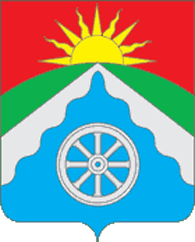 Российская Федерация     Орловская область   ВЕРХОВСКИЙ РАЙОННЫЙ СОВЕТ    НАРОДНЫХ ДЕПУТАТОВ                                      РЕШЕНИЕ    « 24»  декабря  2019 года   № 34/243-рс                                Принято на 34 заседании                                                                          п. Верховье                                                                                 Верховского районного                                                                                            Совета народных депутатов           «О внесении изменений в решение Верховского районного Совета народных депутатов № 22/168-рс от 25.12.2018 года «О бюджете Верховского района на 2019 год и на плановый период 2020 и 2021 годов»»Во исполнение действующего законодательства Российской Федерации, Орловской области и муниципальных нормативных правовых актов Верховского района, Верховский районный Совет народных депутатов РЕШИЛ:Внести в решение Верховского районного Совета народных депутатов от 25.12.2018 года № 22/168-рс «О бюджете Верховского района на 2019 год и на плановый период 2020 и 2021 годов» следующие изменения:1.     Подпункт 1 пункта 1 статьи 1 решения изложить в новой редакции:«1) прогнозируемый общий объем доходов бюджета Верховского района в сумме 281 954,73239 тыс. рублей;»2.     Подпункт 2 пункта 1 статьи 1 решения изложить в новой редакции:«2) общий объем расходов бюджета Верховского района в сумме 285 454,73239 тыс. рублей;"3.      В новой редакции изложить следующие приложения:1) приложение 5 согласно приложению 1 к настоящему Решению;2) приложение 6 согласно приложению 2 к настоящему Решению;3) приложение 7 согласно приложению 3 к настоящему Решению;4) приложение 8 согласно приложению 4 к настоящему Решению;5) приложение 9 согласно приложению 5 к настоящему Решению;6) приложение 10 согласно приложению 6 к настоящему Решению.4.  Статью 8  дополнить пунктом 7 следующего содержания: «7. Утвердить распределение межбюджетных трансфертов на исполнение наказов избирателей депутатам Орловского областного Совета народных депутатов на 2019 год.» согласно приложению 7 к настоящему решению.5. Настоящее Решение вступает в силу со дня его официального опубликования. Председатель Верховского районного                                                                                               Совета народных депутатов                                                                        С. В. ЦыбинГлава Верховского района                                                                           В. А. Гладских